Community Grants Program Guidelines2022/23Acknowledgment of CountryCouncil respectfully acknowledges the Traditional Owners of this land. We pay our respect to their Elders, past and present. We acknowledge and uphold their continuing relationship to the land.Introduction to programThe City of Port Phillip (‘Council’) recognises that its Community Grants Program, Subsidy Schemes and Donations provide a strategic opportunity to work in partnership with community groups, organisations and individuals to strengthen community capacity and create and promote an inclusive, liveable, sustainable and vibrant City of Port Philip. The Community Grants Program is based on Council’s Community Funding Policy.Program objectivesThe City of Port Phillip Community Grants Program aims to:strengthen and leverage the capacity of local community groups and networksenable access to inclusive and accessible events, programs and services particularly:for older people, people who identify as LGBTIQA+, people with disability, people from multicultural backgrounds, First Peoples, people at risk of or experiencing homelessness, and persons experiencing social and economic disadvantagebuild social connections, value diversity and address health and wellbeing inequities in our communities promote volunteering whilst enhancing the provision of community services, programs and supportfoster sustainability initiatives that maximise reuse and recycling opportunities and supports the circular economysupport programs and projects that are innovative and or address local emerging needs within our community.Council prioritiesApplications are invited for projects that enhance diversity, enable community participation and decision making, and contribute to the building of healthy, strong and inclusive communities.Applicants must demonstrate consistency with either of the following Council Plan 2021-31 priorities:Inclusive Port Phillip - a place for all members of our community, where people feel supported and comfortable being themselves and expressing their identities.   Port Phillip is more accessible and welcoming for people of all ages, backgrounds and abilities.  Port Phillip is a place where people of all ages, backgrounds and abilities can access services and facilities that enhance health and wellbeing through universal and targeted programs that address inequities.  People are supported to find pathways out of homelessness.  Sustainable Port Phillip - Port Phillip has a sustainable future, where our community benefits from living in a bayside city that is cleaner, greener, cooler and more beautiful. The importance of action in this area is emphasised by Council declaring a Climate Emergency in 2019.Community Grants funding categoriesThere are five categories of funding for the Community Grants Program in 2022/23:Table 1:  Community Grants Funding CategoriesOrganisations can apply for multiple projects under the Program Support, Diversity and Ageing Support, Social Inclusion Partnerships and Community Strengthening categories. A separate application form must be submitted for each project. A limit of one application per organisation per grant round applies to the Toyota Equipment Fund.The Community Grants Program is a competitive process and limited by the amount of funds available. Applicants are not guaranteed funding, nor can any applicant be guaranteed full funding. Successful projects funded previously cannot be guaranteed funding in future years. These limitations require consideration when developing a project application. Detailed information on each grant category follows:Category 1: Program SupportMaximum funding per project: $1,000This category recognises that many small groups require financial support to initiate and run their activities. These activities are not necessarily project based but form an important part of people’s lives and the wellbeing of the broader community. For example, social activities such as community choir, group outings or physical activities such as walking and fitness groups.Category 2: Diversity and Ageing Support Maximum funding per project: $1,000This category recognises that many seniors and/or culturally and linguistically diverse groups require financial support to initiate and run their activities. These activities are not necessarily project based but form an important part of people’s lives and the wellbeing of the broader community. Examples of activities that may fit into this category are events and social activities. For example, cultural celebrations, significant religious days, group excursions, or physical activities such as dance programs, walking groups.Category 3: Toyota Community Foundation / City of Port Phillip Equipment Fund (‘Toyota Equipment Fund’)Maximum funding per application: $1,500 (one application per organisation)Not for profit organisations may apply for up to $1,500 for the purchase of equipment that is essential to the success of a project or service. This does not include building works, facility management or landscaping works. Please refer to page 9 for exclusions.Applications that include in kind contributions will be viewed favourably.Category 4: Social Inclusion PartnershipsMaximum funding per project: $5,000The Social Inclusion Partnerships category provides funding to:community organisations and groups to partner to develop and deliver projects and activities that increase social inclusion in the communityengage residents who, for various reasons, may not otherwise have the opportunity to participate in or contribute to broader community life.Category 5: Community StrengtheningMaximum funding per project: $10,000The Community Strengthening category funds projects that:strengthen and leverage the capacity of the local community and/or local community sector supporting their ongoing sustainabilityare designed to meet the existing and emerging needs of local residents and encourage participation, social connection and value diversitycontribute to the health and wellbeing of the community and address health inequitiessupport environmental sustainability and circular economy.Projects that demonstrate plans for long term sustainability will be viewed favourably.Program timeframesTable 2:  Community Grants Program Timeline 2022/23Applying for a Community GrantEligibilityTo be eligible for Community Grants Program funding applicants must:be a ‘Not-for-Profit’ community group, organisation or clubbe incorporated under the Associations Incorporation Act or supported by an Incorporated Association that is deemed to be non-profit, as classified by the Australian Taxation Office (section 103A(2) (c) of the Income Tax Assessment Act 1936) have Public Liability Insurance or an Auspice Organisation Public Liability Insurance with a minimum of $20 millionhave complied with all terms and conditions including the submission of a satisfactory project status and acquittal reports for all previous City of Port Phillip Grantsprovide an ABN or an Auspice Organisation ABNorganisations must be located within, or offer projects within, the City of Port Phillip municipalityDiversity and Ageing Support Grants applicants must also represent older residents or residents from a culturally and linguistically diverse background.Note: Individuals and private profit marking organisations are ineligible.What can be funded?The following will be considered for funding, but is not an exhaustive list:fees for temporary training costs or sessional program staff employed to implement the project/activitycosts incurred in hiring a venue (excluding costs associated with the rental of business premises)project administration costscosts associated with encouraging participationmaterials and other items essential to the project/activityprinting, advertising, translations and promotional coststransport costsresearch costslimited catering costs essential to the provision of the project.What can’t be funded (exclusions)?Community Grants are not for:items that are part of an organisation’s core business or normal operating expenses. For example, insurances (such as public liability), utilities, rental of business premisesstate-wide projectsprojects that do not align with Council’s principles and values as identified in the Council Plan 2021-31.projects that are the funding responsibility of other levels of governmentprojects that duplicate other local service responses unless need, coordination and cooperation is evidentprojects that could be funded from other sources, such as fees, sponsorshipsprojects that have already started or have been completedprivate profit making organisationsindividuals Toyota Community Foundation/City of Port Phillip Equipment Fund is not for:new building projects, capital works, significant capital equipment ($1,000 or more) or facility maintenanceequipment that is not transferrable or portableequipment that has already been purchasedpreventative maintenance.Assessment processAfter you have submitted your grant application:You will receive an email confirming receipt of your application and a PDF copy of your application for your records.Council officers conduct an eligibility check, including initial assessment. Applicants that do not meet eligibility criteria will not continue for further assessment and applicants will be notified by email.An Assessment Panel consisting of Councillors, Council endorsed community members and senior Council officers will review each application against the assessment criteria and make recommendations to Council for endorsement.Recommendations are presented to Council November 2022 and applicants are notified of the ouctome by email.Recipients will be listed on the Council’s website and may be published in Council’s Annual Report.Assessment criteriaCommunity Grants Program Assessment Panel will assess all eligible applications against the following assessment criteria:Category 1 (Program Support) and Category 2 (Diversity and Ageing Support)Council priorities / Program objectives (weighting 35 per cent)To what degree does the project or program address Council priorities?Does the grant application meet one or more of the program objectives?Community need / Target population (weighting 30 per cent)Has a need for the project or program been clearly demonstrated?How effectively will the project or program meet this need?What benefits will the project or program deliver to the community?Who are the participants?How many City of Port Phillip participants will benefit from the program?Planning and management (weighting 25 per cent)Does the organisation have the necessary resources and experience to successfully manage the project or program?Does the budget reflect value for money?Is there evidence of in-kind contribution?Sustainability (weighting 10 per cent)How have you considered environmental sustainability in the project or program design and implementation? Category 3: Toyota Community Foundation/ City of Port Phillip Equipment FundCommunity need (weighting 25%)Has a need been clearly demonstrated?Target population (weighting 25%)Who will benefit from the funding?Sustainability (weighting 25%)How will the equipment add to the ongoing viability of the organisation or activity?Budget (weighting 25%)Does the budget reflect value for money?Is there evidence of in-kind contribution?Category 4 (Social Inclusion Partnerships) and Category 5 (Community Strengthening)Council priorities / Program objectives (weighting 35 per cent)To what degree does the project or program address Council priorities?Does the grant application meet one or more of the program objectives?Community need / Target population (weighting 35 per cent)Has a need for the project or program been clearly demonstrated?How effectively will the project or program meet this need?What benefits will the project or program deliver to the community?Who are the participants?How many City of Port Phillip participants will benefit from the project or program?Planning and management (weighting 25 per cent)Does the organisation have the necessary resources and experience to successfully manage the project or program?Does the budget reflect value for money?Is there evidence of in-kind contribution?Genuine partnership is demonstrated in the Social Inclusion CategoryWhat steps have you taken to make your project or program financially sustainable?Sustainability (weighting 5 per cent)How have you considered environmental sustainability in the project or program design and implementation? Support documentation requiredApplicants must provide the required documentation with their application.Annual report or financial statementApplicants must include a copy of their organisation or group’s annual report or annual statement or financial statement submitted to Consumer Affairs Victoria. Public and products liability insuranceThe City of Port Phillip requires applicants to hold current Public and Products Liability Insurance to the value of $20 million to protect themselves against legal liability for third party’s injury, death and/or damage to property caused by an occurrence in connection with the applicant’s activities. Applicants must demonstrate they hold the required insurance by submitting a valid Certificate of Currency for Public Liability Insurance with their application.You may apply through an auspice organisation if your group does not wish to purchase insurance.Other insuranceApplicants must also include copies of any other relevant insurance, such as volunteer insurance or professional indemnity insurance, if applicable. Auspice organisationAn auspice is any organisation that is incorporated, holds current public and products liability insurance and agrees to take responsibility for your grant. Any legally constituted body may act as an auspice organisation to partner with and/or apply for or manage funding on behalf of another non-incorporated organisation.Examples of an auspice include:local neighbourhood housesa community organisation you have worked or partnered witha peak body or governing association of your fieldorganisations with a similar mission and purpose.If you are being auspiced, obtain from your auspice organisations the following:Incorporation numberGST statusABNFinancial statementCurrent Public Liability InsuranceLetter of support confirming the auspice arrangement.Any auspice fees can be included in your grant budget.If the funding application is successful, the auspice organisation will receive and manage the funds for the applicant to deliver the funded project or activities. The auspice organisation is responsible for the effective acquittal of the grant.Quote for equipment (Toyota Equipment Fund only)If your group is applying for the Toyota Equipment Fund (grants category 3), you will also be required to provide a quote for any equipment being requested.Support provided by CouncilCommunity Grants Information Sessions and Grant Writing WorkshopsAll applicants are strongly encouraged to attend a Community Grants Information Session and/or Grant Writing Workshop before applying for a Community Grant. To attend a Community Grants Information session, visit Information Session Registration To attend a Grant Writing Workshop, visit Grant Writing WorkshopsInterpreters for Auslan and languages other than English are available upon request. If you have any access or support requirements to enable equitable participation in these sessions, please contact the Grants and Funding Officer, on phone: 03 9209 6777 or email: grants@portphillip.vic.gov.auTable 3:  Grants Information Session and Grants Writing WorkshopsFunding principlesTable 4:  Funding principlesAccess and inclusionInterpreters for Auslan and languages other than English are available upon request. If you have any access or support requirements to enable equitable participation in this program, please contact the Grants and Funding Officer on 03 9209 6777 or email grants@portphillip.vic.gov.au Council has also provided an Accessibility and Disability Inclusion Fact Sheet to support applicants in ensuring that their projects are inclusive for all participants. Ensuring a child safe City of Port PhillipThe City of Port Phillip has zero tolerance for child abuse, and we are a committed Child Safe organisation. Our commitment is to ensure that a culture of child safety is embedded across our community to safeguard every child and young person accessing City of Port Phillip.All grant applications that work directly with children and young people are required to comply with legislation and regulations relating to child safety including, but not limited to, the Working with Children Act 2005 and the Working with Children Regulations 2016 and the Victorian Child Safe Standards (CSS).Successful applicants may be required to provide evidence of complying with Victorian Child Safe Standards by completing a declaration and providing copies of Working With Children Checks.LGBTIQA+Council prides itself on being welcoming and sensitive to the needs of people who identify as lesbian, gay, bisexual, trans and gender diverse, intersex, queer and asexual (LGBTIQA+). Council works hard to ensure our community is inclusive and we are committed to promoting a fair, just and tolerant community.Applicants are encouraged to consider how they can ensure events are safe, welcoming and inclusive of LBGTQIA+ community.SustainabilityThe City of Port Phillip has committed to improving sustainability and reducing waste through its strategies, Act and Adapt – Sustainable Environment Strategy 2018-28 Applicants are advised to avoid:balloonssingle use plastic bags and strawssingle use crockery and cutlery that cannot be recycledApplicants are encouraged to consider how they can reduce their impact on the environment by:avoiding the use of disposable decorationsreducing power consumptionusing e-ticketingpromoting public transport, walking and cyclingsharing resources with other organisations or project supporterswashing crockery and cutlery rather than using disposable itemsencouraging reusable coffee cupsproviding drinking water to reduce the use of plastic bottlescomposting organic waste.For advice about making your event more sustainable, contact Council on 9209 6777 or enviro@portphillip.vic.gov.au LobbyingCanvassing or lobbying of councillors, employees of the City of Port Phillip or assessment panel members in relation to any grant, subsidy and sponsorship applications is prohibited.More information The City of Port Phillip is committed to providing equitable participation and engagement. If you have any accessibility or support requirements to complete your grant application, please contact the Grants and Funding Officer, phone: 03 9209 6777 or email: grants@portphillip.vic.gov.auChecklist: Preparing your grant applicationTable 5:  Checklist - Preparing your applicationAppendix A – DefinitionsABN (Australian Business Number): The Australian Business Number is a number used to identify a business or organisation for tax and Australian Government purposes. An ABN for the organisation or for the Auspice organisation must be provided in the grant application.Assessment Panel: City of Port Phillip has two Community Grant Assessment Panels responsible for assessing Community Grant applications. Each Panel consists of two Community Representatives, a Councillor and a Council Officer. Care is taken to ensure that representatives do not have a conflict of interest in assessing and recommending Grants for funding.Auspice: Any legally constituted body may act as an auspice organisation to partner with and/or apply for or manage funding on behalf of another non-incorporated organisation. If the funding application is successful, the auspice organisation will receive and manage the funds for the applicant to deliver the funded project or activities. The auspice organisation is responsible for the effective acquittal of the grant.Acquittal Report: An acquittal report ensures that grant recipients have administered grant funds responsibly and in line with the terms and conditions of the Funding Agreement. An acquittal report usually consists of a written report that summarises project outcomes in relation to project objectives. Grant recipients will be required to provide a testimonial or photo as supporting documentation along with their acquittal report. The acquittal report also includes a financial statement detailing how the funds were spent. The financial statement must include a detailed budget breakdown. All acquittal reports are summarised and presented to Council one month after the due date. Organisations that do not submit their acquittal report will be listed and may not be eligible for further funding from the City of Port Phillip.Community: For the purposes of the Community Grants, ‘community’ refers to people living, working, visiting and studying within the City of Port Phillip.Conflict of Interest: A conflict of interest occurs if a member of the Assessment Panel has something to personally gain from the grant application. It also extends to providing family and close friends with preference.Council: The City of Port Phillip is defined as a geographical area and also the entity which has the authority to make decisions on behalf of the City of Port Phillip.Funding Agreement: A Funding Agreement is a formal document stating the purpose of the funding, the financial amount, and the conditions attached to the grant. It also defines the rights and responsibilities of the grant recipient and Council. Once signed, recipients are under a legal obligation to comply with the stated terms and conditions. A Funding Agreement will be issued to successful applicants for amounts over $2,000.Grant: A grant is a sum of money awarded to an organisation for a specified purpose.GST (Goods and Services Tax): Organisations are strongly encouraged to establish their responsibilities in relation to their GST status and indicate on the application form what that status is. Successful organisations with an ABN and registered for GST will receive a Recipient Created Tax Invoice, for their grant, plus 10% GST.  Successful organisations with an ABN and not registered for GST will not receive a Recipient Created Tax Invoice or 10% GST for their grant.  These organisations will receive only their grant amount.In-kind Contributions: An in-kind contribution is the ‘non cash’ contribution made by the applicant that can be allocated a financial value, such as volunteer services.  Applications with in-kind contribution will be viewed favourably.Incorporated Organisation: An organisation that is a legal entity and has a legal structure. The organisation must be registered with Consumer Affairs Victoria. For more information please contact Consumer Affairs Victoria or phone 1300 558 181. Non-compliant: An applicant (this includes organisation and/or individual) may be deemed non-compliant in the circumstances that the recipient:failed to meet terms and conditions of funding deedis insolventis under legal investigationfailed to lodge a satisfactory acquittal (a satisfactory acquittal demonstrates that the selection criteria of the program were met, and the financial expenditure of the project was spent appropriately and/or unspent funds returned to Council)did not complete the project and failed to lodge an acquittalcompleted the project and failed to lodge an acquittal.Not for Profit (NFP) Organisation: An NFP is an organisation that does not distribute any profit to an individual, its members and or shareholders. Any profit from the organisation will be directed back into the organisation and its activities.Objectives / Aims: An objective/ aim states the overall goals of the project.Outcomes: Outcomes describe the specific results of the project.Project Status Report: An online Project Status Report must be submitted if the Acquittal Report has not been submitted by 1 June 2023.Project Variation Report: A Project Variation Report is to be submitted ONLY if there is to be a substantial variation or change to the project from the initial project application. Funded organisations wishing to submit a Project Variation Report must first contact the Grants and Funding Officer on 9209 6777 or grants@portphillip.vic.gov.auAppendix B – City of Port Phillip mapDigital maps of Port Phillip are also available. 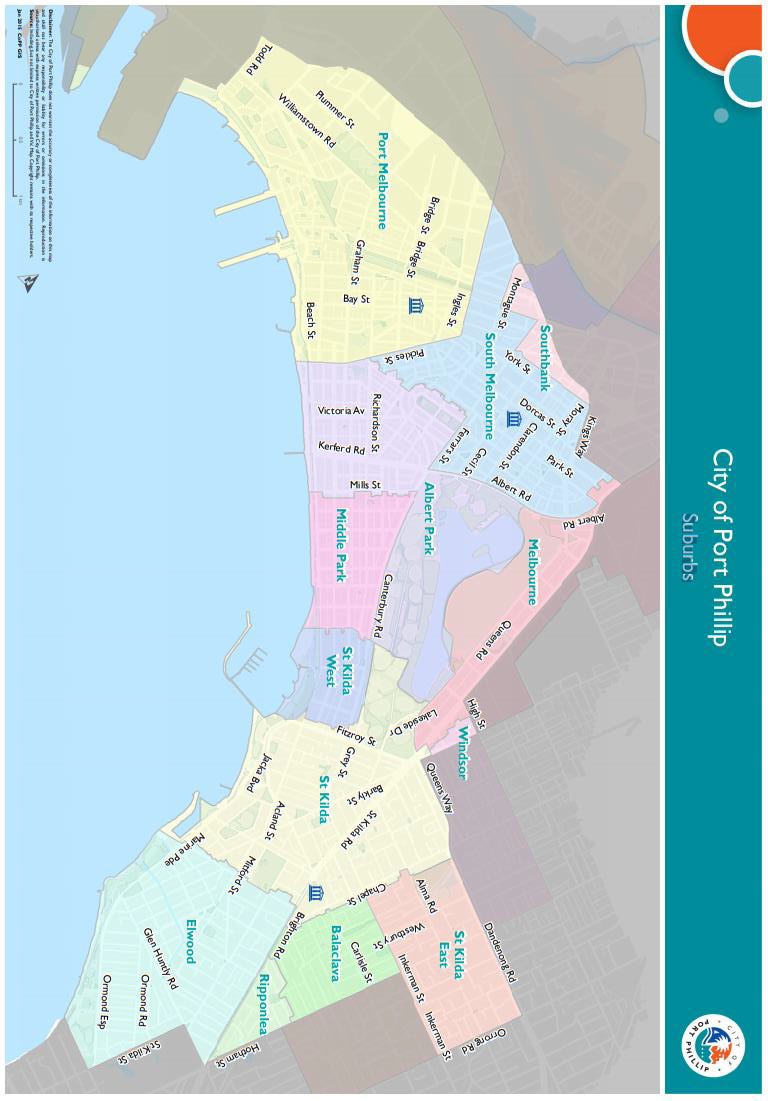 Appendix C – Grant terms and conditionsSuccessful organisations will be required to sign and return the Funding Agreement for grant amounts over $2,000. Funded organisations must provide a Project Acquittal Report four weeks after completion of the project or before 1 December 2023 by which time all projects should be completed unless otherwise approved in writing by Council. All reports are to be submitted online via https://portphillip.smartygrants.com.au/.Organisations holding a launch or event for the funded project, and are planning to invite the Mayor/Councillors and/or Council Officers, must send their invitation at least four weeks prior to the event. The relevant Council officer must be notified of this invitation.Funded organisations are required to acknowledge the City of Port Phillip in all promotional or publicity material for the funded project. The presentation of the City of Port Phillip logo should match the involvement and relative importance Council had in the project or activity. A jpg and gif format logo along with City of Port Phillip’s style guide will be provided with the notification letter to successful applicants.  Funding from the Community Grants Program requires compliance with specific conditions prior to payment and verification of ABN and GST status. The funded organisation must comply with all relevant laws, regulations and conditions. Significant State and Commonwealth legislation, regulations and statutory authorities include:Carer Recognition Act 2012Consumer Affairs VictoriaCharter of Human Rights and Responsibilities Act 2006Child Safe StandardsDisability Discrimination Act 1992Equal Opportunity Act 1995Fair Work Act 2009Privacy and Data Protection Act 2014Public Liability InsuranceRacial and Religious Tolerance Act 2001Child Safe StandardsVictorian Disability Act 2006Volunteer Personal Accident InsuranceWorkSafe VictoriaFunding CategoryPurposeMaximum AmountProgram SupportSupports small groups to initiate and run their activitiesUp to $1,000Diversity and Ageing SupportSupports seniors and culturally and linguistically diverse (CALD) groups to initiate and run activitiesUp to $1,000Toyota Community Foundation / City of Port Phillip Equipment Fund (‘Toyota Equipment Fund’)Funding for the purchase of equipment that is essential to project or service successUp to $1,500Social Inclusion PartnershipsSupports projects and activities that involve two or more organisations working in partnership to increase social inclusionUp to $5,000Community StrengtheningSupports projects and activities that strengthen community and organisational capacityUp to $10,000ActivityScheduled DateApplications OpenMonday 4 July 2022Information Session 1 (Online)Thursday 21 July 2022, 6.00 pm to 7.00 pm Information Session 2 Tuesday 2 August 2022, 10.00 am to 11.00 amGrant Writing Workshop 1 Tuesday 26 July 2022, 9.30 am to 12 middayGrant Writing Workshop 2 (online)Thursday 4 August 2022, 6.00 pm to 8.30 pmApplications closeMonday 15 Aug 2022 at midnightLate applications will not be acceptedApplications assessedAugust to September 20222021/22 Grant Recipient Acquittal Reports dueThursday 1 December 2022Recommendations presented to CouncilMid November 2022Applicants emailed application outcomeLate NovemberFunds issued to successful 2022/23 applicantsDecember 2022 to January 2023Event NameEvent DetailsCommunity Grants Information Session 1 Date: Thursday 21 July 2022, 6.00 pm to 7.00 pm Location: OnlineCommunity Grants Information Session 2Date: Tuesday 2 August 2022, 10.00 am to 11.00 amLocation: St Kilda Town Hall99A Carlisle Street, St Kilda VIC 3182Grant Writing Workshop 1Date: Tuesday 26 July 2022, 9.30 am to 12 midday Location: St Kilda Town Hall99A Carlisle Street, St Kilda VIC 3182Grant Writing Workshop 2Date: Thursday 4 August 2022, 6.00 pm to 8.30 pmLocation: OnlineFunding PrinciplesFunding Principles ExampleChild Safe StandardsMeet obligations in relation to keeping children and young people safeInclusion and AccessibilityBe free from discrimination and enable equitable participation for all community membersEquityAddress disadvantage and offer equal opportunity to all by recognising the individual needs of different community membersResponsivenessConsult with participants and service users to respond to community needs.Efficiency and EffectivenessMaximise use of community and Council resources to achieve project goals.AccountabilityMaintain transparent governance and reporting processes.SustainabilityModel environmental, social and economic sustainable practice.TaskUseful information and referencesSuccessfully acquit all previous grants from the City of Port Phillip. This includes either a Project Status Report or an Acquittal Report (if project is complete) for Community Grants 2021/22.Council will consider an applicant’s previous compliance with grant acquittal requirements when checking eligibility for and assessing new grant applications.Read the Community Grants Program Guidelines 2022/23. (This document)Check your organisation or group is an eligible applicant. EligibilityAppendix A – DefinitionsAppendix B – City of Port Phillip MapAppendix C – Grant terms and conditionsCheck your project or program is eligible for a Community Grant.Community Grants funding categoriesWhat can be funded?What can’t be funded (exclusions)? Review the list of previous Community Grant recipients to understand the types of projects and programs funded.Previous Community Grant recipientsCheck the Community Grants Program 2022/23 timeframes align with your project or program timeframes.Program timeframesIf you are being auspiced, obtain from your auspice organisations the following:Incorporation numberGST statusABNFinancial statementCurrent Public Liability InsuranceLetter of supportAdditional information about auspicing arrangements - Working with other organisations by Justice Connect. Familiarise yourself with the Council Plan.Council Plan 2021-31Attend a grants information session or grant writing workshop (or both).Community Grants Information SessionGrant Writing WorkshopStart a new Community Grants application in SmartyGrants:Visit the City of Port Phillip SmartyGrants wesbite.Select the Community Grants category to which you would like to apply. You will then be asked to log into your existing SmartyGrants account or register as a new user. City of Port Phillip SmartyGrants wesbiteCity of Port Phillip SmartyGrants Login and Registration pageReview the Assessment Criteria in these Guidelines.Assessment CriteriaFill in and complete your application form. Note: In the budget section, ensure the income equals expenduture. City of Port Phillip SmartyGrants Login and Registration pageAccess and inclusionLGBTIQA+SustainabilityObtain and attach all mandatory supporting documentation to your application. There are additional requirements for applicants who are being auspiced. Support documentation required Review your application to ensure it is complete:All mandatory questions answeredThe budget section balances – Total project income equals total project expenditure All mandatory supporting documentation attached Submit your application via SmartyGrants by midnight on Monday 15 August 2022. Late applications will not be accepted.